                             Скорик Наталия Викторовна                                     ВоспитательДОСТИЖЕНИЯОбразованиеуровень образованияСреднее профессиональноеучебное заведениеПрилукское педагогическое училище им. И.Я. Франконаименование направления подготовки и (или) специальностиДошкольное образованиеквалификацияВоспитатель детского садагод окончания1983Ученая степень (при наличии)Ученое звание (при наличииПовышение квалификации и (или) профессиональная переподготовка (при наличии)2015 ГБОУ ДПО ТОИУУ «Актуальные проблемы и перспективы развития дошкольного образования в условиях реализации ФГОС ДО»2018 ГБОУ ДПО ТОИУУ «Организация образовательного процесса в соответствии с ФГОС дошкольного образования»2021 ГБОУ ДПО ТОИУУ «Психолого - педагогическое сопровождение развития ребенка с ОВЗ в группах общеразвивающей направленности ДОО»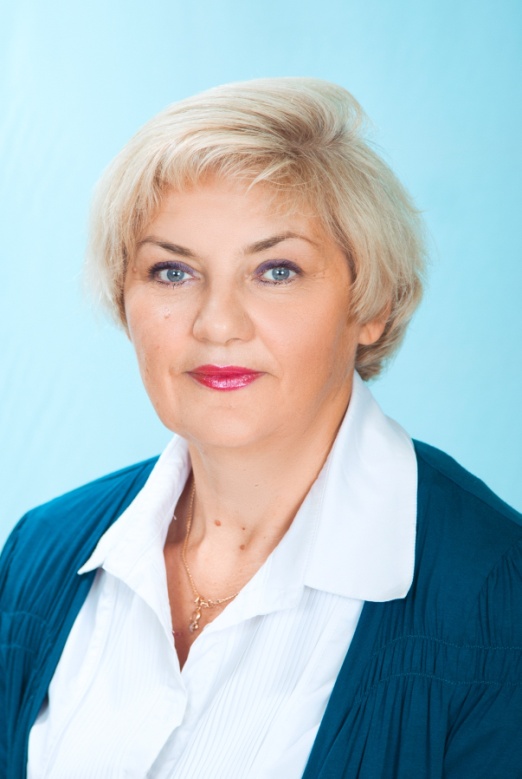 Общий стаж работы: 33 летСтаж работы по специальности: 31 летКвалификация:Первая квалификационная категория 